Raise the Bar on Both Business Intelligence and Web UI with Infragistics Silverlight Controls.Infragistics Silverlight controls provide breadth and depth in enabling developers to bring modern, trend-setting applications to market while shortening development time. If you need gesture/touch support, dynamic themes, and lightning fast performance in one Silverlight package, look no further.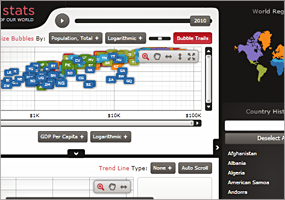 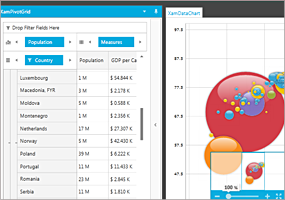 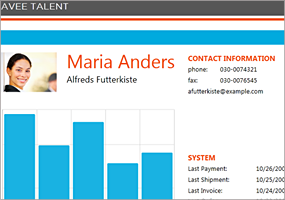 InstallationWhat’s Changed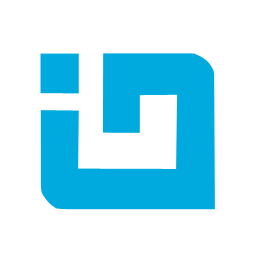 INFRAGISTICS Silverlight 14.2 – Service Release Notes – April 2015 DownloadingDownload Infragistics Ultimate here.Installation PrerequisitesBefore you install Infragistics Ultimate, make sure you have the following:ComponentsProduct ImpactDescriptionBarcodeBug FixThe PDF 417 Barcode doesn't appear with the proper height.CalendarBug FixThe foreground of the selected Calendar Items should be changed in the Office 2010 Black theme.CalendarBug FixThe header style is ignored at runtime when it is styled via color tuner.Color PickerBug FixIncorrect behavior when adding customized resources.Combo EditorsBug FixResizing does not function properly when the FlowDirection is set to RightToLeft or when in WPF the menus are right-aligned.Combo EditorsBug FixCombo Editor with wrapped text and selected items throws an exception and its popup is not correctly positioned.Combo EditorsBug FixThe Combo Editors dropdown height is not preserved.Combo EditorsBug FixSelection is not cleared when the SelectedValue property is set to an invalid value.Data ChartBug FixStackOverflowException is thrown on loading data.

Notes:
A scenario where certain data shapes on the DateTime x axis would cause a stack overflow exception during data load has been resolved.Data ChartBug FixLoading 500 data items throws ArgumentOutOfRangeException when using StackedColumnSeries.

Notes:
A scenario where using UseHighMarkerFidelity with the stacked series would throw an exception has been resolved.Data TreeBug FixThe Node's IsEnabled visualization is not reflected properly when it is set from the view model.Data TreeBug FixWhen editing a xamDataTree item, the text box is not styled in themes.Data TreeBug FixNullReferenceException is thrown in some cases when changing IsSelectedMemberPath.Data TreeBug FixThe InitializeNode event is not fired for nodes that represent collections.Data TreeBug FixA node without a child node does not accept a dropped node unless the node previously had a child node.Data TreeBug FixAdding a new node clears ActiveNode when is set deeper in the hierarchy.Data TreeBug FixThe active node becomes null after removing its first child.Date Navigator ViewBug FixThe space for the week number is not removed although visibility is set to collapse in xamDateNavigator when a theme is applied.Date Navigator ViewBug FixThe week number selection is not styled in the Metro Dark theme.Date Navigator ViewBug FixThe week numbers are not clearly visible when there is a selection in the Metro Dark theme.ExcelBug FixIndexOutOfRangeException is thrown.ExcelBug FixIndexOutOfRangeException is thrown when loading an .xls file.

Notes:
Fixed an issue in the Excel library where an index out of range exception could be thrown when loading an .xls file.ExcelBug FixException is thrown when saving an Excel that has a named range containing '【】×'.

Notes:
Fixed an issue in the Excel library which could cause an exception when saving a file with named references.GridBug FixNullReferenceException is thrown, when clearing the filter through the Clear filter button after ungrouping.GridBug FixThe filter menu shows the items of ComboBoxColumn using the SelectedValuePath property value.

Notes:
A new converter property named FilterMenuItemConverter of type IValueConverter is added for the xamGrid ComboBoxColumn and MultiColumnComboColumn to provide an easy way for converting the displayed items text in the filter menu.GridBug FixThe fixed column's drop area is not visible in the Metro Dark theme.GridBug FixThe empty value text disappears in Date column if any theme is applied.GridBug FixApplication crashes when the control is in a ChildWindow and the AllowToolTips property is set to Overflow.GridBug FixThe selected row occasionally changes as the row order is changed by drag and drop.GridBug FixInvalidCastException is thrown when accessing the GroupByRow’s ChildBands.

Notes:
The GroupByRow ChildBands collection property is changed to return null because it is not supported by design for a row of type GroupByRow.GridBreaking Change (Other)Cannot change a hidden column's visibility by using the Column Chooser if a column belongs to a group column.

Notes:
Until now, when you try to collapse the last visible column in a group, its parent column is collapsed and the child column remains visible. Now, this behavior is changed – if you collapse the last visible child column - it is collapsed as well as its parent column. 
The other change is when you switch the visibility of a parent column from collapsed to visible – the parent column becomes visible as well as all its children columns.Multi Column ComboBug FixMulti Column Combo does not keep the foreground of the selected item when hovered.Multi Column ComboBug FixThe editor caret is not visible in the Metro Dark theme.RibbonBug FixA border line is missing in the ribbon menu in the Metro Dark theme.Rich Text EditorBug FixTables inserted in a list have no in-cells bullets and are not properly aligned.Rich Text EditorBug FixA nested table with double border in a table with double borders overlaps the border in one big border.Rich Text EditorBug FixThe list indicator is adding too much paragraph spacing.Rich Text EditorBug FixTitle numbering is lost when a word document is exported to RTF.

Notes:
Fixed an issue with the RTF saving of the RichTextDocument where the list numbers might not appear correctly when the file is opened.Rich Text EditorBug FixImage is not exported to RTF.

Notes:
Fixed an issue with the RichTextDocument where RTF files saved and opened in WordPad on a Windows 7 machine would not display images.Rich Text EditorBug FixRich Text Editor imports from HTML missing table borders.

Notes:
Fixed two issues in the RichTextDocument where cell borders were not always displaying correctly and cells with no text in HTML were sometimes not being included in the loaded table.Rich Text EditorBug FixPasting in a list is not working when using PlainTextSerializationProvider.Rich Text EditorBug FixImageNode's Transform is not working if RenderSize is set.

Notes:
Fixed an issue in the RichTextDocument where images might not be rotated correctly when their render size is set.Rich Text EditorBug FixUpdateSelectionWithSpans throws NullReferenceException when selecting the whole paragraph and replacing its content.RichText EditorBug FixParagraph spacing is increased and differs a lot from MS Word.ScheduleBug FixThe selection of reminder ComboBox in the activity dialog should not have borders in the Office 2013 theme.ScheduleBug FixNullReferenceException is thrown multiple times when null DateRecurrenceRuleBase is added to the Rules collection.

Notes:
Fixed an issue in the Schedule library where null entries were allowed to be added to the DateRecurrence.Rules collection.ScheduleBug FixThe activity recurrence count is not respected when the interval is greater than 1.ScheduleBug FixDecimal values for Reminder or Recurrence cannot be set when using German culture.Tile ManagerBug FixScrolling doesn’t work smoothly.

Notes:
A TileRetentionMode property has been added to XamTileManager. It defaults to 'Release' which will cause generated tiles that are scrolled out of view to be released which will eliminate unnecessary elements from remaining in the visible tree. This preserves the current behavior.

When TileRetentionMode is set to 'Retain' then generated tiles that are scrolled out of view will be retained in the visual tree to optimize scrolling performance when they are subsequently scrolled back into view.Tile ManagerBug FixTile does not show when its visibility is bound to a property from ViewModel and new ViewModel is created.TreeBug FixTree is transparent in the Metro theme.